Претензия о выплате заработной платыГенеральному директору ООО «____________»
Адрес: _____________________От __________________
Адрес: _____________________ПретензияПриказом о приеме на работу от ______ года я был принят в Вашу организацию на должность Начальника проектного отдела с окладом ______ рублей. Трудовой договор при этом не был составлен и подписан.
На протяжении всей своей трудовой деятельности я добросовестно выполнял свои должностные обязанности, не нарушал трудовую дисциплину, не имел никаких взысканий, дорожил своей репутацией.
В настоящее время существуют следующие нарушения условий трудового договора с Вашей стороны.
В соответствии Трудовым кодексом РФ за выполнение трудовых функций, работнику устанавливается должностной оклад, так же заработная плата выдается работнику два раза в месяц. 
Однако, заработная плата за ______, ______, ______ ____ года не была выплачена.Таким образом, из-за нарушений Вами условий труда и законодательства Российской Федерации в сфере труда, я нахожусь в тяжелом материальном положении.В случае отказа с Вашей стороны добровольно исполнить свои обязанности по выплате причитающейся мне заработной платы, я обращусь в суд для разрешения спора.На основании изложенного, руководствуясь положениями Трудового кодекса Российской Федерации, требую:В добровольном порядке выплатить мне сумму заработной платы в размере _________ рублей за ________ года, оплата отпуска в размере ________ рублей, итого за ________ года ______ рублей.
Денежную компенсацию за задержку з/п за ________ года ____ рублей, ________ года ____ рубля, итого за период с ________ года по _________ года _____ рублей.
«____»________201_г. ________________________________________ВНИМАНИЕ! Бесплатно скачивая документы с сайта Суд.Гуру, Вы дополнительно получаете возможность на  бесплатную юридическую консультацию!  Всего 3 минуты вашего времени:Достаточно набрать в браузере http://sud.guru/, задать свой вопрос в окошке на страницах сайта и наш специалист сам перезвонит вам и предложит законное решение проблемы!Странно... А почему бесплатно? Все просто:Чем качественней и чаще мы отвечаем на вопросы, тем больше у нас рекламодателей. Грубо говоря, наши рекламодатели платят нам за то, что мы помогаем вам! Пробуйте и рассказывайте другим!
*** P.S. Перед печатью документа данный текст можно удалить..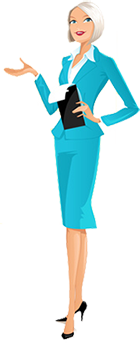 